Образовательный маршрут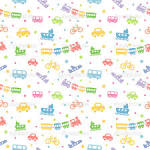 для совместной деятельности родителей с детьми в сети Интернет«Машины разные нужны, машины разные важны»Авторы: Савельева Дарья Константиновна, Романова Ирина Александровна, воспитатели муниципального бюджетного дошкольного образовательного учреждения «Детский сад комбинированного вида № 383» городского округа СамараОбразовательная область: «Познавательное развитие»Уважаемые родители!Транспорт окружает нас повсюду, поэтому совсем не удивительно, что детям очень интересен транспорт как объект наблюдения и изучения. В связи с тем, что концентрация видов транспорта на душу населения постоянно увеличивается, а также постоянно появляются новые виды и подвиды транспортных средств.Дети часто относятся восторженно ко многим видам транспорта. Большинство ребят с удовольствием наблюдают за маневрами локомотивов на железной дороге или пролетающими самолетами и вертолетами. Очень важно, чтобы дети усвоили азы поведения на дороге и во время контактов с различными видами транспортных средств – на вокзалах, дорогах, в метро.День первый ПОНЕДЕЛЬНИК «МАШИНЫ В РАЗНУЮ ПОГОДУ»Вы уже знаете при каких разных условиях может ездить транспорт. В этом мультике мы посмотрим на такой транспорт: автобус, полицейская машинка, бетономешалка, экскаватор, пожарная машина, легковой автомобиль, мотоцикл, поезд, комбайн, трактор.Эти машинки очень смелые!!! Даже холодной зимой, когда тучка закуталась в шарфик, они продолжают работать.Посмотрите и обсудите:Мультфильм «Машины в разную погоду» https://www.youtube.com/watch?v=2aBHTxCx-i0Вопросы для обсуждения:Какой транспорт ездит по дорогам?Какай транспорт летает в небе?Что ездит по железной дороге?В какую погоду могут ездить машины?День второй ВТОРНИК «ТАКОЙ РАЗНЫЙ ТРАНСПОРТ»Сегодня мы познакомимся с 9 различными видами транспорта. Среди них есть даже такие, которые летают в космос и плавают под водой! А другие средства передвижения, встречающиеся в нашей жизни, можно встретить на улицах любого города. Подумайте и отгадайте:Загадайте ребенку загадки про все виды транспортаhttp://kladraz.ru/zagadki-dlja-detei/zagadki-pro-transport.htmlПоиграйте:Дидактическая игра «Транспорт»http://www.igraemsa.ru/igry-dlja-detej/poznavatelnye-igry/poznavatelnaja-igra-na-temu-transportДень третий СРЕДА «ГРУЗОВАЯ МАШИНА»Грузовик серьезный малый!Поважнее он, пожалуй,Чем машина легковая(Даже самая большая).Грузы возит грузовик —Он лениться не привык.Погрузил, везет, гудит:«Прочь с дороги! Отойди!Поместилось много грузовВ мой большой просторный кузов.Их спешу доставить в срок!Хоть бы кто-нибудь помог...»Посмотрите и сделайте:Аппликация «Грузовик»http://7ya-mama.ru/applikaciya-iz-cvetnoj-bumagi-gruzovaya-mashina-dlya-detej.htmlДень четвертый ЧЕТВЕРГ «СТРОИТЕЛЬНЫЕ МАШИНЫ»Подъемный кранС утра до вечера ВдвоемМы будем строить Новый дом.Ты не смотриПо сторонам:Я строюИ Подъемный кран.(В. Борисов)Кто это?Непонятный зверьПолзет,Землю с грохотомГрызет,От вытягивает шею,Чтобы глубже рыть траншею.И зачем- в этом звереЕсть окно и даже двери.(Р. Сеф)Сделать акцент на том, что существует большая разновидность транспорта (специальный, строительный, общественны)Посмотрите и обсудите:Мультфильм «Строительные машины»https://www.youtube.com/watch?v=EuJzWF4s_yMВопросы для обсуждения с ребенком:Какую работу делает экскаватор?Какую работу выполняет машина-погрузчик?Какая машина перевозит строительные материалы?Что делает подъемный кран?Посмотрите и раскрасьте:Раскраски автомобилиhttp://pustunchik.ua/games/coloring/automobil День пятый ПЯТНИЦА «ПОЖАРНАЯ МАШИНА»Загадайте ребенку загадку и узнаете о какой машине вы сегодня будете разговаривать.Я мчусь с сиреной на пожар,Везу я воду с пеной,Потушим вмиг огонь и жар,Мы быстры словно стрелы.(Пожарная машина)Прочитай и запомни:Литературный материал для чтения детям о пожаре ( сказки, стихи, рассказы, загадки)http://nsportal.ru/detskiy-sad/materialy-dlya-roditeley/2013/02/02/chitaem-detyam-o-pozhareПосмотрите и сделайте:Если коллекционировать эксклюзивные игрушечные машинки для Тебя — слишком дорогое удовольствие, предлагаю собирать пластилиновые. Таких навернка не будет ни у кого из друзей, ведь уникальные скоростные фигурки из пластилина Ты изготовишь своими руками.Мастер-класс «Как сделать из пластилина машину»http://pustunchik.ua/treasure/tools/figurky-z-plastylinuДень шестой СУББОТА «ЛЕГКОВЫЕ АВТОМОБИЛИ»Все мальчики, да и, пожалуй, девочки очень любят автомобили. Ты хочешь иметь собственное авто? Тогда давай для начала попробуем его представить со всеми деталями. Представил? А теперь предлагаю его нарисовать. Вот несколько схем, которые Тебе пригодятся.Открою Тебе небольшую тайну: говорят, чтобы сбылась заветная мечта, нужно, прежде всего, нарисовать ее в своем воображении, а лучше — на альбомном листу. Так что, если Ты обожаешь путешествовать, предлагаю научиться рисовать транспорт, который привезет Тебя в самый любимый уголок на Земле.Посмотрите и нарисуйте:Приготовьте альбомные листы простой карандаш и то, чем вам больше всего нравиться раскрашивать. Поэтапное рисование разных моделей легковых автомобилей.http://pustunchik.ua/treasure/draw/jak-namalyuvaty-avtomobil илиhttp://pustunchik.ua/treasure/draw/maliujemo-transportУважаемые родители!В свободное время понаблюдайте с ребенком на улице за движением различного транспорта; закрепите названия видов транспорта; спросите у ребенка, какие виды транспорта он знает, какой транспорт относится к наземному, подземному, железнодорожному, воздушному, водному; спросите на какие две группы можно разделить наземный транспорт (легковой и грузовой), почему они так называются; вспомните вместе с детьми, люди каких профессий работают на различных видах транспорта.Шла по улице машина, шла машина без бензина,Шла машина без шофера, без сигнала светофора,Шла, сама не зная, шла машина заводная.